Die Mitglieder*in für den Kreisschülerrat ist für zwei Schuljahre gewählt. Weitere Infos unter:
Kreisschülerrat GeschäftsordnungDie Datenbank ist nur für Informationsweitergabe vorgesehen. Bitte sende die Tabelle an jan.eggers@ksr-harburg.de Die Mobil-Nummer ist für eine gemeinsame Whats-App Gruppe sowie für einen schnelleren Informationsaustausch untereinander vorgesehen.Einwilligung:Hiermit bin Ich einverstanden, dass meine Kontaktdaten, außer meiner Mobil-Nummer veröffentlicht werden darf. Ich bin einverstanden, dass der Kreisschülerrat meine Kontaktdaten bei Anfragen von Presse, Landkreis Harburg oder vom Kultusministerium (kurz: MK) weitergeben werden darf. Bei weiteren Informationen sowie Fragen, steht der Kreisschülerrats Vorsitzender Jan Eggers zur Verfügung unter:
jan.eggers@ksr-harburg.de Vor- &
NachnameMail-AdresseMobil-Nummer(freiwillig)Einwilligung*Schülersprecher*inStv.Schülersprecher*in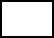 Beisitzer*inenMitglied imKreisschülerratStv.Mitglied imKreisschülerrat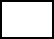 SV-Lehrkraft